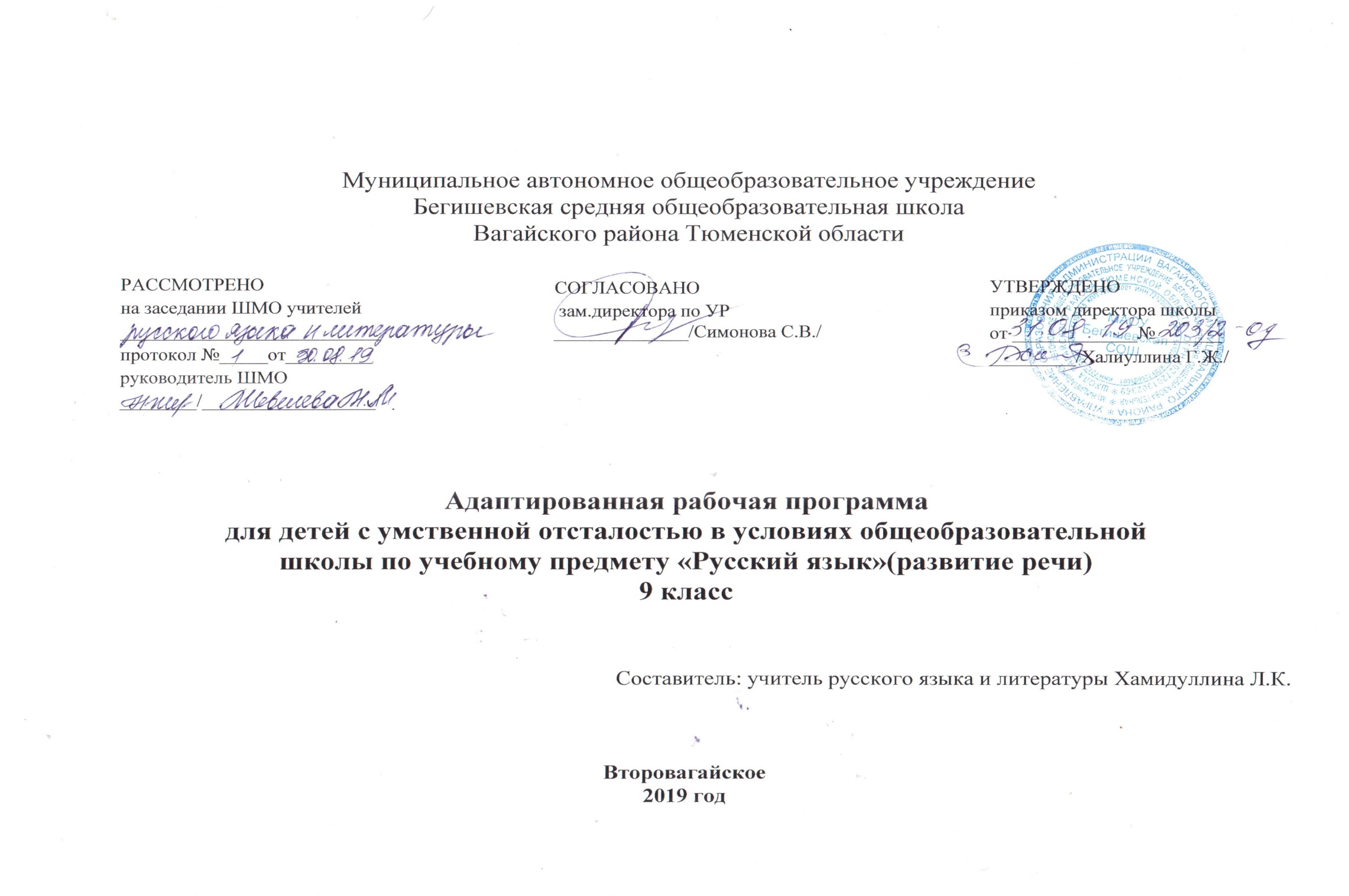 Планируемые результаты освоения учебного предмета «Русский язык (развитие речи)» 9 класс.1-й уровень • писать под диктовку текст с изученными орфограммами (75—80 слов); • составлять план к текстам описательно-повествовательного характера с четко выраженными структурными частями; • писать изложение или сочинение после предварительного анализа (до 80 слов); • составлять простые и сложные предложения с опорой на картинку, схему, предложенную ситуацию, на собственный трудовой опыт; • подбирать однокоренные слова и следить за единообразным написанием орфограмм в различных частях слова; • определять части речи, используя сложные предложения для доказательства; • находить и решать орфографические задачи; • оформлять все виды деловых бумаг; • пользоваться школьным орфографическим словарем. 2-й уровень • писать под диктовку текст с изученными орфограммами после предварительного разбора; • принимать участие в составлении плана и отборе речевого материала для создания текста; • составлять короткие тексты по плану, опорным словам по картинке или без нее (40—45 слов); • составлять простые и сложные предложения, опираясь на схему, картинку, собственный опыт (с помощью учителя); • решать орфографические задачи, опираясь на схему (с помощью учителя); • пользоваться школьным орфографическим словарем.Содержание учебного предмета «Русский язык (развитие речи)» 9 класс.Раздел 1. Повторение. (5 часов).Предложение. Предложение с однородными членами. Предложение с обращением. Сложное предложение. Раздел 2. Звуки и буквы. (8 часов). Состав слова. Правописание приставок. Сложные слова. Сложносокращенные слова. Контрольная работа  по теме "Повторение".  Раздел 3. Имя существительное. (8 часов).Имя существительное как часть речи. Грамматические признаки имени существительного. Склонение имен существительных. Правописание окончаний имен существительных. Существительные с шипящей на конце. Несклоняемые существительные. Обобщающее повторение по теме "Имя существительное". Контрольная работа по теме "Имя существительное".Раздел 4. Имя прилагательное. (8 часов).Имя прилагательное как часть речи. Согласование прилагательных с существительными в роде, числе, падеже. Правописание падежных окончаний имён прилагательных. Имена прилагательные на -ья, -ье, -ьи. Обобщающее повторение по теме "Имя прилагательное". Контрольная работа № 3 по теме "Имя прилагательное". РР. Сочинение-описание по картине П. Д. Корина "Александр Невский".Раздел 5. Личные местоимения. (5 часов).Личное местоимение как часть речи. Р.Р. Деловое письмо. Объяснительная записка. Лицо и число местоимений. Склонение местоимений. Личные местоимения с предлогами. Правописание местоимений 3 лица. Контрольная работа по теме "Личные местоимения".Раздел 6. Глагол. (14 часов).Различие глаголов по значению. Грамматические признаки глагола. Глаголы неопределённой формы. Правописание частицы НЕ с глаголами. Изменение глагола по лицам и числам. Правописание глаголов 2 лица единственного числа. Правописание -тся и – ться в глаголах. Р.Р. Деловое письмо. Анкета. Глаголы 1 и 2 спряжения с ударным и безударным окончанием. Правописание безударных окончаний глаголов. Повелительная форма глаголов. Мягкий знак в глаголах. Описание картины В.Поленова «Московский дворик». Сочинение-рассуждение. Контрольный диктант по теме «Глагол».Раздел 7. Наречие. (4 часа).Наречие как часть речи. Грамматическое значение наречий. Наречия времени, места и способа действия. Правописание наречий с А и О на конце.Обобщающее повторение по теме "Наречие". Контрольная работа  по теме "Наречие".Раздел 8. Имя числительное. (6 часов).Имя числительное как часть речи. Числительные количественные и порядковые. Правописание числительных от 5 до 20 и 30, от 50 до 80, от 500 до 900. Правописание числительных 90, 200, 300, 400. Р.Р. Оформление доверенности. Контрольная работа  по теме "Имя числительное".Раздел 9. Предложение. (9 часов).Простое предложение. Главные и второстепенные члены предложения. Предложения распространенные и нераспространенные предложения с однородными членами. Обращение, знаки препинания при обращении. Сложное предложение. Предложения с союзами и без союзов. Прямая речь. Знаки препинания при прямой речи.Тематическое планирование учебного предмета: «Русский язык (развитие речи)» 9 класс.№ урокаНаименование разделов и тем.Количество часов1Повторение. (5 ч.) Предложение.12Простое предложение с однородными членами.13Сложное предложение с союзами и без союзов.14Предложения с обращением.15Предложения с союзами и союзными словами (но, что, где, когда, который, потому что).16-7Звуки и буквы. (8 ч.)Состав слова. Упражнение в образовании слов и разборе слова по составу.28Правописание приставок.19Сложные и сложносокращенные слова.110Тематический диктант "Состав слова. Предложение ".1 11Работа над ошибками.112Р.Р. Деловое письмо. Объявление.113Работа над ошибками.114Имя существительное. (8 ч.).  Значение и грамматические признаки существительных.115Склонение имен существительных.116Несклоняемые существительные.117Существительные с шипящей на конце.118-19Правописание безударных окончаний существительных.220Упражнения на закрепление темы " Имя существительное ".121Контрольный диктант по теме "Имя существительное".122Имя прилагательное. (8 ч.) Имя прилагательное как часть речи .123Согласование прилагательных с существительными в роде , числе, падеже.124Правописание падежных окончаний  имен прилагательных .125Имена прилагательные на ья-ье-ьи.126Р.Р.Сочинение по картине А. Корина "Александр Невский ".127Работа над ошибками.128Тематический диктант по теме "Имя прилагательное".129Работа над ошибками.130Местоимения. (5 ч.). Личные местоимения как часть речи.131Р.Р.Деловое письмо. Объяснительная записка.132Лицо и число местоимений.133Личные местоимения с предлогами. Правописание местоимений 3-го лица. Склонение личных местоимений.134Контрольный диктант по теме "Местоимения".135Глагол. (14 ч.) Различение глаголов по значению.136Грамматические признаки глагола.137Глаголы неопределенной формы.138Частица  НЕ с глаголами. Правописание частицы НЕ с глаголами.139Изменение глаголов по лицам и числам.140Правописание глаголов 2 лица единственного числа.141Правописание -тся- -ться- в глаголах.142Р.Р.Анкета. Деловое письмо.143Глаголы 1 и 2 спряжения с ударным и безударным окончанием.144Правописание безударных  окончаний глаголов.145Глаголы в повелительной форме.146Правописание ь в глаголах.147Описание картины В.Поленова "Московский дворик». Сочинение-рассуждение.148Контрольный диктант по теме "Глагол".149Наречие.(4ч.) Наречие как часть речи.150Грамматическое значение наречий.151Наречия места, времени и способа действия. Написание наречий  с о и е на конце.152Обобщающее повторение по теме "Наречие". Контрольный тест.153Имя числительное.(6 ч). Имя числительное как часть речи.154Количественные и порядковые числительные.155Правописание числительных от 5 до 20 и 30, от 50 до 80, от 500 до 900.156Р.Р.Оформление доверенности.157Повторение и обобщение изученного по теме "Имя числительное".158Контрольная работа по теме "Имя числительное".159Предложение. (9 ч.) Простое предложение.160Главные и второстепенные члены предложения.161Предложения распространенные и нераспространенные с однородными членами.162Обращение. Знаки препинания при обращении.163-64Сложное предложение. Предложение с союзами и без союзов.265Знаки препинания при прямой речи.166Итоговая контрольная работа.167Работа над ошибками.168Повторение изученного за год.1Итого:68